Den 15 juni 2020 beslutade regeringen att förlänga besöksförbudet på särskilda boenden eftersom faran för smittspridning INTE är över. Regeringens beslut om besöksförbud gäller till och med 31 augusti 2020. Därför vill jag uppmana er om att fortsätta att vara mycket försiktiga då ni besöker era anhöriga och vänner på våra boenden. Vi har till dags datum klarat av att hålla smittan borta från våra äldreboenden. Därför så vill jag påminna om följande:Vid fint väder träffas anhöriga ute. Men då ska man sitta med ett bord emellan sig (2 meters avstånd) för att umgås och kanske ta en kopp kaffe tillsammans. OBS! INGEN FYSISK KONTAKT.Det är varje enhetschefs uppgift att se till att denna information kommer till respektive anhörig, endera via brev eller genom kontaktperson. Den anhöriga går aldrig in på avdelningen utan personalen är behjälplig med att se till att brukaren kommer ut och in.Den anhörige ska inför besöket kontakta personal på avdelningen och göra upp när de kommer på besök. Det får komma max 2 anhöriga per tillfälle.Det är viktigt att vi håller på detta så att det inte missbrukas, för då kan vi tvingas dra tillbaka möjligheten till besök utomhus. Skärpt handhygien gäller. Hosta och nys i armvecket och stanna hemma om du känner minsta symtom av förkylning.Vi måste hela tiden tänka på att vi undviker smitta och räddar liv, genom att ha dessa restriktioner. Tack för att du/ni respekterar det.Trevlig sommar!Agneta Andersson-PetterssonAvdelningschef äldreomsorgen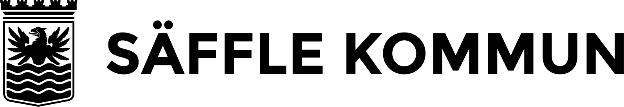 SocialförvaltningenAgneta Andersson Pettersson, 0533-681672agneta.pettersson@saffle.seSida1(1)SocialförvaltningenAgneta Andersson Pettersson, 0533-681672agneta.pettersson@saffle.seSocialförvaltningenAgneta Andersson Pettersson, 0533-681672agneta.pettersson@saffle.se